от 12.08.2016                                                                                                                                 №  318Об утверждении методики прогнозированияпоступлений доходов в бюджет муниципального образования Павловское В соответствии с пунктом 1 статьи 160.1 Бюджетного кодекса Российской Федерации постановляет:1. Утвердить методику прогнозирования поступлений доходов в бюджет муниципального образования Павловское Суздальского района согласно приложению.2. Настоящее постановление подлежит размещению в сети Интернет на официальном сайте администрации муниципального образования Павловское Суздальского района.3. Контроль за исполнением настоящего постановления возложить на начальника финансово-экономического отдела администрации муниципального образования Павловское Суздальского района.4. Постановление вступает в силу с момента подписания.Глава муниципального образования Павловское                                                                                                                                  О.К. ГусеваПриложение к постановлению администрациимуниципального образования Павловское от 12.08.2016 № 318Методика прогнозирования поступлений доходов в бюджет муниципального образования Павловское1. Общие положения	Настоящая методика разработана в целях обеспечения формализованного прогнозирования доходов по основным видам налоговых и неналоговых доходов.Прогнозирование налоговых и неналоговых доходов бюджета муниципального образования Павловское (далее – прогнозирование доходов) осуществляется исходя из действующего на момент составления бюджета налогового и бюджетного законодательства.Основой прогнозирования доходов являются:а) показатели прогнозов социально-экономического развития муниципального образования Павловское на очередной год и на плановый период;          б) ожидаемый объем поступления налогов в текущем финансовом году;в) показатели, по прогнозу социально-экономического развития муниципального образования Павловское на очередной финансовый год и на плановый период;г) данные о поступлении налогов за год, предшествующий текущему финансовому году, и за отчетный период текущего финансового года;д) данные о недоимке по налогам на последнюю отчетную дату;е) данные о предоставлении налоговых льгот за год, предшествующий текущему финансовому году;ж) данные налоговой отчетности о налогооблагаемой базе на последнюю отчетную дату;з) сведения, необходимые для составления проекта бюджета.Прогнозирование доходов бюджета муниципального образования Павловское осуществляется в порядке, установленном настоящим постановлением, отдельно по каждому виду доходов.2. Прогнозирование налоговых доходов2.1. Налог на доходы физических лицПрогнозируемый объем поступления налога на доходы физических лиц в бюджет  муниципального образования Павловское на очередной финансовый год рассчитывается по формулеП = (О* К1* К2 ± П) * Н , где:П – прогнозируемый объем поступления налога на доходы физических лиц в бюджет муниципального образования Павловское на очередной финансовый год;О – ожидаемый объем поступления налога на доходы физических лиц по муниципальному образованию Павловское в текущем финансовом году;К1 - коэффициент роста фонда оплаты труда в очередном финансовом году;К2 – коэффициент превышения роста налога над ростом фондом оплаты труда;П – поступление налога на доходы физических лиц, связанные изменениями законодательства;Н – норматив зачисления налога на доходы физических лиц в бюджет муниципального образования Павловское в очередном финансовом году.2.2. Единый сельскохозяйственный налог  	Прогнозируемый объем поступления единого сельскохозяйственного налога в бюджет муниципального образования Павловское на очередной финансовый год рассчитывается по формуле:Песхн = НБ* НС * Кф * Кп * Н, гдеПесхн – прогнозируемый объем поступления единого сельскохозяйственного налога в бюджет муниципального образования Павловское, на прогнозируемый год; НБ – налоговая база в отчетном году, согласно отчета налоговых органов по форме №5 –ЕСХН;НС – налоговая ставка;Кф – коэффициент, который определяется отношением фактических поступлений за определенный период текущего года, к фактическим поступлениям аналогичного периода отчетного года;Кп – коэффициент, характеризующий динамику макроэкономических показателей в прогнозируемом году по сравнению с текущим годом;Н – норматив отчислений (в процентах) от единого сельскохозяйственного налога, подлежащий зачислению в бюджет муниципального образования Павловское.2.3. Государственная пошлинаГосударственная пошлина прогнозируется с учетом главы  25.3 «государственная пошлина» Налогового кодекса Российской Федерации исходя из отчетных данных о ее поступлении за год, предшествующий текущему году, ожидаемого поступления в текущем году, динамики поступления и прогнозных сумм поступления государственной пошлины в прогнозируемом году.Прогнозирование государственной пошлины производится по следующей формуле:Пгос= (Ф * Кт) + Д, гдеПгос – сумма госпошлины, прогнозируемая к поступлению в бюджет муниципального образования Павловское, в прогнозируемом году;Ф – фактические поступления госпошлины в бюджет муниципального образования Павловское в отчетном году;Кт – коэффициент, характеризующий динамику поступлений в текущем году по сравнению с отчетным годом;Д – дополнительные (+) или выпадающие (-) доходы бюджета по госпошлине в прогнозируемом году, связанные с изменениями налогового и бюджетного законодательства.2.4. Налог на имущество физических лицНалог на имущество физических лиц в бюджет муниципального образования Павловское поступает в размере 100 процентов от суммы начисления за минусом предоставленных льгот органами местного самоуправления.Прогноз поступлений налога на имущество физических лиц рассчитывается по формуле:Пни = Фп *Кт + Д, гдеПни – прогноз поступления налога на имущество физических лиц;Фп – фактические поступления налога на имущество физических лиц за предыдущий период;Кт - коэффициент, характеризующий динамику макроэкономических показателей в прогнозируемом году по сравнению с текущим годом;Д – дополнительные (+) или выпадающие (-) доходы бюджета муниципального образования Павловское в прогнозируемом году связанные с изменениями законодательства о налогах и сборах и количества имущества, находящегося в собственности физических лиц.2.5. Земельный налог	Прогнозируемый объем поступления земельного налога в бюджет муниципального образования Павловское на очередной финансовый год рассчитывается по формуле:Пзн = Озн * Уо * Кт + Д, гдеПзн – прогноз поступления земельного налога;Озн – ожидаемое поступление земельного налога в текущем году;Уо  -  удельный вес ожидаемого поступления земельного налога текущего года к годовому поступлению прошедшего года;Кт - коэффициент, характеризующий динамику макроэкономических показателей в прогнозируемом году по сравнению с текущим годом;Д – дополнительные (+) или выпадающие (-) доходы бюджета муниципального образования Павловское в прогнозируемом году связанные с изменениями законодательства о налогах и сборах и изменения количества налогоплательщиков.3. Прогнозирование неналоговых доходовПрогноз неналоговых доходов бюджета муниципального образования Павловское на очередной финансовый год и на плановый период рассчитывается главным администратором доходов бюджета муниципального образования Павловское с учетом динамики поступлений соответствующих доходов.3.1. Доходы, получаемые в виде арендной платы за земельные участки и имущество, а также средства от продажи права на заключение договоров аренды за земли и имущество, находящиеся в собственности поселенияПрогнозные поступления арендной платы за землю и имущество в бюджет муниципального образования Павловское рассчитываются по следующей формуле:N = Нп + Вп, гдеN – прогноз поступления арендной платы за землю и имущество в бюджет муниципального образования Павловское;Нп – сумма начисленных платежей по арендной плате за землю и имущество в бюджет муниципального образования Павловское;Вп – оценка выпадающих (дополнительных) доходов от сдачи в аренду земли и имущества поселения в связи с выбытием (приобретением) объектов аренды (продажа (передача) земельных участков и имущества, заключение дополнительных договоров, изменение видов целевого использования и др.).3.2. Прочие поступления от  использования  имущества, находящегося в собственности поселений (за исключением имущества муниципальных бюджетных и автономных учреждений, а также имущества муниципальных унитарных предприятий,в том числе казенных)Прогноз поступления прочих доходов от использования имущества, находящегося в собственности поселений, в бюджет муниципального образования Павловское рассчитывается по следующей формуле:Ппд = (Sб * Цб + Sс * Цс) * 12* Псб + Д, гдеПпд -   прогнозируемая сумма поступлений прочих доходов, поступающая в бюджет муниципального образования, на прогнозируемый год;Sб -  общая площадь благоустроенного жилого фонда;Sс -   общая площадь неблагоустроенного жилого фонда;Цб – стоимость 1 квадратного метра найма жилья в благоустроенном фонде;Цс -  стоимость 1 квадратного метра найма жилья в неблагоустроенном фонде;Псб -  средний процент сбора платежей;Д – дополнительные (+) или выпадающие (-) доходы бюджета в прогнозируемом году, связанные с изменениями налогового, бюджетного законодательства, изменением общей площади муниципального жилья.3.3. Доходы от оказания платных услуг (работ) бюджета муниципального образования Павловское	Доходы, зачисляемые в бюджет муниципального образования Павловское от оказания платных услуг прогнозируются с учетом динамики поступления платежей за предыдущие периоды и установленных тарифов на оказание услуг (работ) на очередной финансовый год и плановый период.3.4. Доходы от реализации иного имущества, находящегося в собственности поселений	Доходы, зачисляемые в бюджет муниципального образования Павловское от реализации иного имущества, находящегося в собственности поселений прогнозируются с учетом плана реализации имущества, находящегося в муниципальной собственности.3.5. Штрафы, санкции, возмещение ущербаПрогнозные поступления штрафов, санкций, возмещения ущерба в бюджет муниципального образования Павловское рассчитываются по следующей формуле:K = Сп + Aп, гдеK – прогноз поступления по штрафам, санкциям, возмещению. ущерба в бюджет муниципального образования Павловское;Сп – сумма начисленных платежей по штрафам, санкциям, возмещению ущерба в бюджет муниципального образования Павловское;Aп – оценка выпадающих (дополнительных) доходов от штрафов, санкций, возмещения ущерба поселения в связи с изменениями законодательства и изменения количества правонарушений.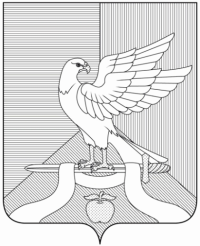 Администрация муниципального образования Павловское Суздальского района Владимирской областиП О С Т А Н О В Л Е Н И Е